ПРИНЯТ0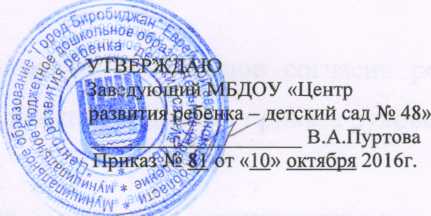 ПОЛОЖЕНИЕо порядке перевода, отчисления, восстановления воспитанников МБДОУ «Центр развития ребенка - детский сад № 48»Общие положенияНастоящее Положение определяет порядок и основания перевода, отчисления и восстановления воспитанников муниципального бюджетного дошкольного образовательного учреждения «Центр развития ребенка - детский № 48» (далее Учреждение).Положение разработано в соответствии с Федеральным законом от 29 декабря 2012г. № 273-ФЗ «Об образовании в Российской Федерации».Воспитанники, освоившие в полном объеме образовательную программу, переводятся в следующую возрастную группу с 01 сентября текущего года. Заведующий издает приказ о переводе не позднее 31 августа каждого года.Перевод воспитанника по инициативе родителей (законных представителей) производится лишь в интересах воспитанника при наличии свободных мест в возрастной группе, соответствующей возрасту воспитанника или в возрастную группу на год старше (или младше).Временный перевод воспитанников по инициативе МБДОУ «Центр развития ребенка - детский сад № 48» производится в случае:карантина группы, аварийных ситуаций, препятствующих осуществлению образовательной деятельности.Порядок и основания перевода воспитанниковна общем родительском собрании
МБДОУ «Центр развития ребенка -
детский сад № 48»Протокол № 1 от «06» октября 2016г.2.4. Основанием для перевода является письменное согласие родителей (законных представителей) с последующим изданием приказа руководителем Учреждения. 3. Порядок и основания отчисления воспитанников3.1. Отчисление воспитанника из Учреждения осуществляется при расторжении договора между Учреждением и родителями (законными представителями) воспитанника.3.2. Отчисление воспитанника из Учреждения производится на основании письменного заявления родителей (законных представителей) воспитанника:- в связи с окончанием получения дошкольного образования;- досрочно, в следующих случаях:на основании медицинского заключения о состоянии здоровья ребенка, препятствующего его дальнейшему пребыванию в Учреждении;по инициативе родителей (законных представителей) воспитанника, в том числе в случае перевода воспитанника для продолжения освоения образовательной программы в другую образовательную организацию, осуществляющую образовательную деятельность;в случае отсутствия ребенка более 30 календарных дней (за исключением выходных и праздничных дней) без уважительной причины, образовательные отношения могут быть прекращены  досрочно по инициативе Учреждения, уведомив родителей (законных представителей) об этом.По обстоятельствам, не зависящим от воли родителей (законных представителей) воспитанника, в том числе в случае ликвидации Учреждения, осуществляющего образовательную деятельность. 3.3. Отчисление воспитанника оформляется приказом заведующего не позднее трех дней после расторжения договора с родителями (законными представителями).3.4. Права и обязанности воспитанника, предусмотренные законодательством об образовании и локальными актами Учреждения, прекращаются со дня его отчисления из Учреждения.3.5. В «Книге учета и движения детей», пронумерованной, прошнурованной и скрепленной печатью, руководитель Учреждения делает соответствующую отметку о выбытии воспитанника.3.6. Копия распорядительного акта (приказа) «Об отчислении» включается в «Личное дело» воспитанника, которое хранится в архиве Учреждения согласно номенклатуре дел Учреждения.3.7. Родителям (законным представителям) воспитанника выдается медицинская карта воспитанника.3.8. Приказ об отчислении воспитанника и направление возвращаются  в отдел образования в трехдневный срок.4. Порядок и основания для восстановления воспитанников4.1. Воспитанник, отчисленный из Учреждения по инициативе родителей (законных представителей) до завершения освоения образовательной программы, имеет право на восстановление, по заявлению родителей (законных представителей) при наличии в Учреждении свободных мест.4.2. Родителям (законным представителям) необходимо обратиться в отдел образования мэрии города, чтобы получить направление в Учреждение.4.3. Основанием для восстановления воспитанника является распорядительный акт (приказ) заведующего Учреждением о зачислении.4.4. Права и обязанности участников образовательного процесса, предусмотренные законодательством об образовании и локальными актами Учреждения, возникают с даты зачисления воспитанника в Учреждении.